Приложение 1Паспорта компетенций основной профессиональной образовательной программе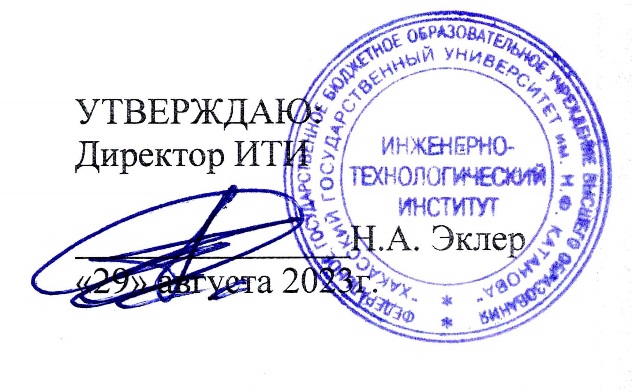 Паспорт компетенций по основной профессиональной образовательной программе__29.03.01.Технология изделий лёгкой промышленности____(код,  наименование направления подготовки (, специальности)_______________________________ Технология швейных изделий _________________________(наименование направленности (профиля /специализации)_____________очная________________(форма обучения)______________2020_______________________(год(-ы) набора в соответствии с учебным планом)Заведующий кафедрой ЦТиД____      ____А.К.Белоусова____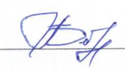  (подпись)          			(ФИО)                  		      КафедраДисциплинаДисциплинаБлокБлокВиды контроля/семестрВиды контроля/семестрВиды контроля/семестрВиды контроля/семестрВиды контроля/семестрКомпетенцииКафедраДисциплинаДисциплинаБлокБлокЭкзаменЭкзаменЗачетЗачет с оценкойЗачет с оценкой33-ГПиУПДФилософияФилософияБ1.О.02Б1.О.0244УК-12-МФИТИнформатикаИнформатикаБ1.О.11Б1.О.1111УК-118-ЦТиДИстория костюма и модыИстория костюма и модыБ1.О.10Б1.О.1011УК-118-ЦТиДМеханика (Теоретическая механика. Теория механизмов и машин)Механика (Теоретическая механика. Теория механизмов и машин)Б1.О.19Б1.О.194433УК-118-ЦТиДМенеджмент и маркетинг в индустрии модыМенеджмент и маркетинг в индустрии модыБ1.О.22Б1.О.22665УК-119-ГПДПравовое обеспечение профессиональной деятельностиПравовое обеспечение профессиональной деятельностиБ1.О.09Б1.О.098УК-119-ГПДОсновы социального государстваОсновы социального государстваБ1.О.08Б1.О.087УК-118-ЦТиДВыполнение и защита выпускной квалификационной работыВыполнение и защита выпускной квалификационной работыБ3.01Б3.01УК-12-МФИТМатематикаМатематикаБ1.О.13Б1.О.13221УК-118-ЦТиДОсновы проектирования и анализа больших баз данныхОсновы проектирования и анализа больших баз данныхБ1.О.12.01Б1.О.12.013УК-118-ЦТиДОсновы работы в электронной информационно-образовательной средеОсновы работы в электронной информационно-образовательной средеФТД.01ФТД.011УК-118-ЦТиДМетоды и средства исследованияМетоды и средства исследованияБ1.О.23Б1.О.234УК-118-ЦТиДЭкономикаЭкономикаБ1.О.06Б1.О.065УК-218-ЦТиДНачертательная геометрия и инженерная графикаНачертательная геометрия и инженерная графикаБ1.О.18Б1.О.18221УК-218-ЦТиДОсновы экономической деятельности предприятий легкой промышленностиОсновы экономической деятельности предприятий легкой промышленностиБ1.О.21Б1.О.216УК-219-ГПДПравовое обеспечение профессиональной деятельностиПравовое обеспечение профессиональной деятельностиБ1.О.09Б1.О.098УК-218-ЦТиДВыполнение и защита выпускной квалификационной работыВыполнение и защита выпускной квалификационной работыБ3.01Б3.01УК-218-ЦТиДУчебная практика (ознакомительная)Учебная практика (ознакомительная)Б2.О.01(У)Б2.О.01(У)55УК-218-ЦТиДМетоды и средства исследованияМетоды и средства исследованияБ1.О.23Б1.О.234УК-218-ЦТиДПерсональная эффективностьПерсональная эффективностьБ1.В.01Б1.В.011УК-34-ЗЛиТЯИностранный языкИностранный языкБ1.О.03Б1.О.03331, 2УК-318-ЦТиДОсновы экономической деятельности предприятий легкой промышленностиОсновы экономической деятельности предприятий легкой промышленностиБ1.О.21Б1.О.216УК-318-ЦТиДОсновы деловой этики и корпоративной культурыОсновы деловой этики и корпоративной культурыБ1.О.07Б1.О.072УК-318-ЦТиДВыполнение и защита выпускной квалификационной работыВыполнение и защита выпускной квалификационной работыБ3.01Б3.01УК-318-ЦТиДПрактикум по профессии закройщикПрактикум по профессии закройщикБ1.В.ДВ.07.01Б1.В.ДВ.07.01554, 3УК-318-ЦТиДПрактикум по профессии портнойПрактикум по профессии портнойБ1.В.ДВ.07.02Б1.В.ДВ.07.02554, 3УК-318-ЦТиДТехнология трудоустройства и планирования карьерыТехнология трудоустройства и планирования карьерыБ1.О.27Б1.О.277УК-34-ЗЛиТЯИностранный языкИностранный языкБ1.О.03Б1.О.03331, 2УК-418-ЦТиДОсновы деловой этики и корпоративной культурыОсновы деловой этики и корпоративной культурыБ1.О.07Б1.О.072УК-418-ЦТиДВыполнение и защита выпускной квалификационной работыВыполнение и защита выпускной квалификационной работыБ3.01Б3.01УК-436-ИстИстория (история России, всеобщая история)История (история России, всеобщая история)Б1.О.01Б1.О.0122УК-533-ГПиУПДФилософияФилософияБ1.О.02Б1.О.0244УК-518-ЦТиДИстория костюма и модыИстория костюма и модыБ1.О.10Б1.О.1011УК-518-ЦТиДОсновы деловой этики и корпоративной культурыОсновы деловой этики и корпоративной культурыБ1.О.07Б1.О.072УК-519-ГПДОсновы социального государстваОсновы социального государстваБ1.О.08Б1.О.087УК-518-ЦТиДВыполнение и защита выпускной квалификационной работыВыполнение и защита выпускной квалификационной работыБ3.01Б3.01УК-518-ЦТиДПерсональная эффективностьПерсональная эффективностьБ1.В.01Б1.В.011УК-618-ЦТиДРисунокРисунокБ1.О.17Б1.О.172, 12, 1УК-618-ЦТиДВыполнение и защита выпускной квалификационной работыВыполнение и защита выпускной квалификационной работыБ3.01Б3.01УК-618-ЦТиДПрактикум по профессии закройщикПрактикум по профессии закройщикБ1.В.ДВ.07.01Б1.В.ДВ.07.01554, 3УК-618-ЦТиДПрактикум по профессии портнойПрактикум по профессии портнойБ1.В.ДВ.07.02Б1.В.ДВ.07.02554, 3УК-618-ЦТиДУчебная практика (ознакомительная)Учебная практика (ознакомительная)Б2.О.01(У)Б2.О.01(У)55УК-61-ППОАдаптация обучающихся инвалидов и лиц с ограниченными возможностями здоровья в образовательном пространстве вузаАдаптация обучающихся инвалидов и лиц с ограниченными возможностями здоровья в образовательном пространстве вузаФТД.02ФТД.021УК-618-ЦТиДУчебная практика (проектно-технологическая)Учебная практика (проектно-технологическая)Б2.О.02(У)Б2.О.02(У)66УК-618-ЦТиДТехнология трудоустройства и планирования карьерыТехнология трудоустройства и планирования карьерыБ1.О.27Б1.О.277УК-618-ЦТиДПроизводственная практика  (проектно-технологическая)Производственная практика  (проектно-технологическая)Б2.О.03(П)Б2.О.03(П)66УК-621-ФКСиБЖФизическая культура и спортБ1.О.05Б1.О.0522УК-7УК-718-ЦТиДВыполнение и защита выпускной квалификационной работыБ3.01Б3.01УК-7УК-721-ФКСиБЖОбщая и прикладная физическая подготовкаБ1.В.ДВ.01.01Б1.В.ДВ.01.011, 2, 3, 4, 5, 61, 2, 3, 4, 5, 6УК-7УК-721-ФКСиБЖПрикладная физическая подготовка (по видам спорта)Б1.В.ДВ.01.02Б1.В.ДВ.01.021, 2, 3, 4, 5, 61, 2, 3, 4, 5, 6УК-7УК-721-ФКСиБЖБезопасность жизнедеятельностиБезопасность жизнедеятельностиБ1.О.04Б1.О.047УК-818-ЦТиДВыполнение и защита выпускной квалификационной работыВыполнение и защита выпускной квалификационной работыБ3.01Б3.01УК-858-ПГСиТБОхрана трудаОхрана трудаБ1.О.26Б1.О.267УК-818-ЦТиДЭкономикаЭкономикаБ1.О.06Б1.О.065УК-918-ЦТиДВыполнение и защита выпускной квалификационной работыВыполнение и защита выпускной квалификационной работыБ3.01Б3.01УК-919-ГПДПравовое обеспечение профессиональной деятельностиПравовое обеспечение профессиональной деятельностиБ1.О.09Б1.О.098УК-1018-ЦТиДВыполнение и защита выпускной квалификационной работыВыполнение и защита выпускной квалификационной работыБ3.01Б3.01УК-102-МФИТФизикаФизикаБ1.О.14Б1.О.1411ОПК-118-ЦТиДИнженерная экологияИнженерная экологияБ1.О.16Б1.О.168ОПК-118-ЦТиДМеханика (Теоретическая механика. Теория механизмов и машин)Механика (Теоретическая механика. Теория механизмов и машин)Б1.О.19Б1.О.194433ОПК-118-ЦТиДВыполнение и защита выпускной квалификационной работыВыполнение и защита выпускной квалификационной работыБ3.01Б3.01ОПК-12-МФИТМатематикаМатематикаБ1.О.13Б1.О.13221ОПК-13-ХиГЭНеорганическая химияНеорганическая химияБ1.О.15.01Б1.О.15.011ОПК-13-ХиГЭОрганическая химияОрганическая химияБ1.О.15.02Б1.О.15.022ОПК-13-ХиГЭХимия и физика высокомолекулярных соединенийХимия и физика высокомолекулярных соединенийБ1.О.15.03Б1.О.15.0333ОПК-118-ЦТиДМетоды и средства исследованияМетоды и средства исследованияБ1.О.23Б1.О.234УК-1,18-ЦТиДЭкономикаЭкономикаБ1.О.06Б1.О.065ОПК-218-ЦТиДИнженерная экологияИнженерная экологияБ1.О.16Б1.О.168ОПК-218-ЦТиДИстория костюма и модыИстория костюма и модыБ1.О.10Б1.О.1011ОПК-218-ЦТиДОсновы экономической деятельности предприятий легкой промышленностиОсновы экономической деятельности предприятий легкой промышленностиБ1.О.21Б1.О.216ОПК-218-ЦТиДМенеджмент и маркетинг в индустрии модыМенеджмент и маркетинг в индустрии модыБ1.О.22Б1.О.22665ОПК-218-ЦТиДВыполнение и защита выпускной квалификационной работыВыполнение и защита выпускной квалификационной работыБ3.01Б3.01ОПК-258-ПГСиТБПроектирование, техническое перевооружение и реконструкция  предприятий легкой промышленностиПроектирование, техническое перевооружение и реконструкция  предприятий легкой промышленностиБ1.О.25Б1.О.2577ОПК-218-ЦТиДУчебная практика (ознакомительная)Учебная практика (ознакомительная)Б2.О.01(У)Б2.О.01(У)55ОПК-22-МФИТФизикаФизикаБ1.О.14Б1.О.1411ОПК-318-ЦТиДМетрология, стандартизация и сертификацияМетрология, стандартизация и сертификацияБ1.О.24Б1.О.246ОПК-318-ЦТиДВыполнение и защита выпускной квалификационной работыВыполнение и защита выпускной квалификационной работыБ3.01Б3.01ОПК-32-МФИТЭлектротехника, основы электроники и автоматикиЭлектротехника, основы электроники и автоматикиБ1.О.28Б1.О.2844ОПК-32-МФИТИнформатикаИнформатикаБ1.О.11Б1.О.1111ОПК-418-ЦТиДВыполнение и защита выпускной квалификационной работыВыполнение и защита выпускной квалификационной работыБ3.01Б3.01ОПК-418-ЦТиДОсновы проектирования и анализа больших баз данныхОсновы проектирования и анализа больших баз данныхБ1.О.12.01Б1.О.12.013ОПК-418-ЦТиДКомпьютерная графикаКомпьютерная графикаБ1.О.12.03Б1.О.12.03554ОПК-418-ЦТиДПромышленные цифровые технологии Промышленные цифровые технологии Б1.О.12.02Б1.О.12.027ОПК-418-ЦТиДПроизводственная практика  (проектно-технологическая)Производственная практика  (проектно-технологическая)Б2.О.03(П)Б2.О.03(П)66ОПК-421-ФКСиБЖБезопасность жизнедеятельностиБезопасность жизнедеятельностиБ1.О.04Б1.О.047ОПК-518-ЦТиДВыполнение и защита выпускной квалификационной работыВыполнение и защита выпускной квалификационной работыБ3.01Б3.01ОПК-558-ПГСиТБПроектирование, техническое перевооружение и реконструкция  предприятий легкой промышленностиПроектирование, техническое перевооружение и реконструкция  предприятий легкой промышленностиБ1.О.25Б1.О.2577ОПК-518-ЦТиДОсновы машиноведения производства изделий легкой промышленностиОсновы машиноведения производства изделий легкой промышленностиБ1.О.20Б1.О.2033ОПК-558-ПГСиТБОхрана трудаОхрана трудаБ1.О.26Б1.О.267ОПК-52-МФИТЭлектротехника, основы электроники и автоматикиЭлектротехника, основы электроники и автоматикиБ1.О.28Б1.О.2844ОПК-518-ЦТиДНачертательная геометрия и инженерная графикаНачертательная геометрия и инженерная графикаБ1.О.18Б1.О.18221ОПК-618-ЦТиДРисунокРисунокБ1.О.17Б1.О.172, 12, 1ОПК-618-ЦТиДВыполнение и защита выпускной квалификационной работыВыполнение и защита выпускной квалификационной работыБ3.01Б3.01ОПК-618-ЦТиДКомпьютерная графикаКомпьютерная графикаБ1.О.12.03Б1.О.12.03554ОПК-618-ЦТиДУчебная практика (ознакомительная)Учебная практика (ознакомительная)Б2.О.01(У)Б2.О.01(У)55ОПК-618-ЦТиДМенеджмент и маркетинг в индустрии модыМенеджмент и маркетинг в индустрии модыБ1.О.22Б1.О.22665ОПК-718-ЦТиДВыполнение и защита выпускной квалификационной работыВыполнение и защита выпускной квалификационной работыБ3.01Б3.01ОПК-758-ПГСиТБПроектирование, техническое перевооружение и реконструкция  предприятий легкой промышленностиПроектирование, техническое перевооружение и реконструкция  предприятий легкой промышленностиБ1.О.25Б1.О.2577ОПК-718-ЦТиДОсновы машиноведения производства изделий легкой промышленностиОсновы машиноведения производства изделий легкой промышленностиБ1.О.20Б1.О.2033ОПК-718-ЦТиДПромышленные цифровые технологии Промышленные цифровые технологии Б1.О.12.02Б1.О.12.027ОПК-72-МФИТЭлектротехника, основы электроники и автоматикиЭлектротехника, основы электроники и автоматикиБ1.О.28Б1.О.2844ОПК-718-ЦТиДМеханика (Теоретическая механика. Теория механизмов и машин)Механика (Теоретическая механика. Теория механизмов и машин)Б1.О.19Б1.О.194433ОПК-818-ЦТиДМетрология, стандартизация и сертификацияМетрология, стандартизация и сертификацияБ1.О.24Б1.О.246ОПК-818-ЦТиДВыполнение и защита выпускной квалификационной работыВыполнение и защита выпускной квалификационной работыБ3.01Б3.01ОПК-83-ХиГЭНеорганическая химияНеорганическая химияБ1.О.15.01Б1.О.15.011ОПК-83-ХиГЭОрганическая химияОрганическая химияБ1.О.15.02Б1.О.15.022ОПК-83-ХиГЭХимия и физика высокомолекулярных соединенийХимия и физика высокомолекулярных соединенийБ1.О.15.03Б1.О.15.0333ОПК-818-ЦТиДУчебная практика (ознакомительная)Учебная практика (ознакомительная)Б2.О.01(У)Б2.О.01(У)55ОПК-818-ЦТиДМатериалы для одежды и конфекционированиеМатериалы для одежды и конфекционированиеБ1.В.03Б1.В.033ПК-118-ЦТиДМатериаловедение в производстве изделий легкой промышленностиМатериаловедение в производстве изделий легкой промышленностиБ1.В.02Б1.В.0211ПК-118-ЦТиДТехнология изделий легкой промышленностиТехнология изделий легкой промышленностиБ1.В.10Б1.В.10443, 2, 1ПК-118-ЦТиДПроизводственная практика (научно-исследовательская работа)Производственная практика (научно-исследовательская работа)Б2.В.01(П)Б2.В.01(П)77ПК-118-ЦТиДВыполнение и защита выпускной квалификационной работыВыполнение и защита выпускной квалификационной работыБ3.01Б3.01ПК-118-ЦТиДТехнология изготовления изделий из кожи и мехаТехнология изготовления изделий из кожи и мехаБ1.В.ДВ.02.01Б1.В.ДВ.02.0166ПК-118-ЦТиДТехнология изготовления кожгалантерейных изделийТехнология изготовления кожгалантерейных изделийБ1.В.ДВ.02.02Б1.В.ДВ.02.0266ПК-118-ЦТиДТехнология изготовления корсетных изделийТехнология изготовления корсетных изделийБ1.В.ДВ.03.01Б1.В.ДВ.03.0166ПК-118-ЦТиДПроектирование национальной одеждыПроектирование национальной одеждыБ1.В.ДВ.05.01Б1.В.ДВ.05.017ПК-118-ЦТиДТехнология изготовления изделий декоративно-прикладного творчестваТехнология изготовления изделий декоративно-прикладного творчестваБ1.В.ДВ.05.02Б1.В.ДВ.05.027ПК-118-ЦТиДПрактикум по профессии закройщикПрактикум по профессии закройщикБ1.В.ДВ.07.01Б1.В.ДВ.07.01554, 3ПК-118-ЦТиДПрактикум по профессии портнойПрактикум по профессии портнойБ1.В.ДВ.07.02Б1.В.ДВ.07.02554, 3ПК-118-ЦТиДТехнология изготовления изделий из различных материаловТехнология изготовления изделий из различных материаловБ1.В.ДВ.04.01Б1.В.ДВ.04.0166ПК-118-ЦТиДПроектирование спортивной одеждыПроектирование спортивной одеждыБ1.В.ДВ.04.02Б1.В.ДВ.04.0266ПК-118-ЦТиДУчебная практика (ознакомительная)Учебная практика (ознакомительная)Б2.О.01(У)Б2.О.01(У)55ПК-118-ЦТиДПроизводственная практика (преддипломная)Производственная практика (преддипломная)Б2.В.02(П)Б2.В.02(П)88ПК-118-ЦТиДПроектирование и изготовление мужской одеждыПроектирование и изготовление мужской одеждыБ1.В.ДВ.06.01Б1.В.ДВ.06.018ПК-4,ПК-3,ПК-7,ПК-8,ПК-9,ПК-1018-ЦТиДМоделирование и оптимизация технологических процессовМоделирование и оптимизация технологических процессовБ1.В.14.01Б1.В.14.015ПК-118-ЦТиДУчебная практика (проектно-технологическая)Учебная практика (проектно-технологическая)Б2.О.02(У)Б2.О.02(У)66ПК-118-ЦТиДПроизводственная практика  (проектно-технологическая)Производственная практика  (проектно-технологическая)Б2.О.03(П)Б2.О.03(П)66ПК-118-ЦТиДПроектирование национальной одеждыПроектирование национальной одеждыБ1.В.ДВ.05.01Б1.В.ДВ.05.017ПК-218-ЦТиДТехнология изготовления изделий декоративно-прикладного творчестваТехнология изготовления изделий декоративно-прикладного творчестваБ1.В.ДВ.05.02Б1.В.ДВ.05.027ПК-218-ЦТиДПрактикум по профессии закройщикПрактикум по профессии закройщикБ1.В.ДВ.07.01Б1.В.ДВ.07.01554, 3ПК-218-ЦТиДПрактикум по профессии портнойПрактикум по профессии портнойБ1.В.ДВ.07.02Б1.В.ДВ.07.02554, 3ПК-218-ЦТиДТехнология изготовления изделий из различных материаловТехнология изготовления изделий из различных материаловБ1.В.ДВ.04.01Б1.В.ДВ.04.0166ПК-218-ЦТиДПроектирование спортивной одеждыПроектирование спортивной одеждыБ1.В.ДВ.04.02Б1.В.ДВ.04.0266ПК-218-ЦТиДПроизводственная практика (преддипломная)Производственная практика (преддипломная)Б2.В.02(П)Б2.В.02(П)88ПК-218-ЦТиДМоделирование и оптимизация технологических процессовМоделирование и оптимизация технологических процессовБ1.В.14.01Б1.В.14.015ПК-218-ЦТиДУчебная практика (проектно-технологическая)Учебная практика (проектно-технологическая)Б2.О.02(У)Б2.О.02(У)66ПК-218-ЦТиДДизайн костюмаДизайн костюмаБ1.В.07Б1.В.07554ПК-218-ЦТиДПроизводственная практика  (проектно-технологическая)Производственная практика  (проектно-технологическая)Б2.О.03(П)Б2.О.03(П)66ПК-218-ЦТиДПроектирование национальной одеждыПроектирование национальной одеждыБ1.В.ДВ.05.01Б1.В.ДВ.05.017ПК-318-ЦТиДТехнология изготовления изделий декоративно-прикладного творчестваТехнология изготовления изделий декоративно-прикладного творчестваБ1.В.ДВ.05.02Б1.В.ДВ.05.027ПК-318-ЦТиДПрактикум по профессии закройщикПрактикум по профессии закройщикБ1.В.ДВ.07.01Б1.В.ДВ.07.01554, 3ПК-318-ЦТиДПрактикум по профессии портнойПрактикум по профессии портнойБ1.В.ДВ.07.02Б1.В.ДВ.07.02554, 3ПК-318-ЦТиДТехнология изготовления изделий из различных материаловТехнология изготовления изделий из различных материаловБ1.В.ДВ.04.01Б1.В.ДВ.04.0166ПК-318-ЦТиДПроектирование спортивной одеждыПроектирование спортивной одеждыБ1.В.ДВ.04.02Б1.В.ДВ.04.0266ПК-318-ЦТиДМерчендайзингМерчендайзингБ1.В.ДВ.09.01Б1.В.ДВ.09.018ПК-318-ЦТиДЦифровой маркетингЦифровой маркетингБ1.В.ДВ.09.02Б1.В.ДВ.09.028ПК-318-ЦТиДУчебная практика (ознакомительная)Учебная практика (ознакомительная)Б2.О.01(У)Б2.О.01(У)55ПК-318-ЦТиДПроизводственная практика (преддипломная)Производственная практика (преддипломная)Б2.В.02(П)Б2.В.02(П)88ПК-318-ЦТиДПроектирование и изготовление мужской одеждыПроектирование и изготовление мужской одеждыБ1.В.ДВ.06.01Б1.В.ДВ.06.018ПК-318-ЦТиДПроектирование и изготовление детской одеждыПроектирование и изготовление детской одеждыБ1.В.ДВ.06.02Б1.В.ДВ.06.028ПК-318-ЦТиДУчебная практика (проектно-технологическая)Учебная практика (проектно-технологическая)Б2.О.02(У)Б2.О.02(У)66ПК-318-ЦТиДДизайн костюмаДизайн костюмаБ1.В.07Б1.В.07554ПК-318-ЦТиДПроизводственная практика  (проектно-технологическая)Производственная практика  (проектно-технологическая)Б2.О.03(П)Б2.О.03(П)66ПК-318-ЦТиДПроизводственная практика (преддипломная)Производственная практика (преддипломная)Б2.В.02(П)Б2.В.02(П)88ПК-418-ЦТиДПроектирование и изготовление мужской одеждыПроектирование и изготовление мужской одеждыБ1.В.ДВ.06.01Б1.В.ДВ.06.018ПК-4 18-ЦТиДПроектирование и изготовление детской одеждыПроектирование и изготовление детской одеждыБ1.В.ДВ.06.02Б1.В.ДВ.06.028ПК-418-ЦТиДУчебная практика (проектно-технологическая)Учебная практика (проектно-технологическая)Б2.О.02(У)Б2.О.02(У)66ПК-418-ЦТиДПроизводственная практика  (проектно-технологическая)Производственная практика  (проектно-технологическая)Б2.О.03(П)Б2.О.03(П)66ПК-418-ЦТиДПроектирование швейных изделий в САПРПроектирование швейных изделий в САПРБ1.В.11Б1.В.11776ПК-418-ЦТиДВыполнение и защита выпускной квалификационной работыВыполнение и защита выпускной квалификационной работыБ3.01Б3.01ПК-418-ЦТиДПрактикум по профессии закройщикПрактикум по профессии закройщикБ1.В.ДВ.07.01Б1.В.ДВ.07.01554, 3ПК-418-ЦТиДПрактикум по профессии портнойПрактикум по профессии портнойБ1.В.ДВ.07.02Б1.В.ДВ.07.02554, 3ПК-418-ЦТиДКонструирование швейных изделийКонструирование швейных изделийБ1.В.08Б1.В.08554, 3ПК-518-ЦТиДВыполнение и защита выпускной квалификационной работыВыполнение и защита выпускной квалификационной работыБ3.01Б3.01ПК-518-ЦТиДТехнология изготовления изделий из кожи и мехаТехнология изготовления изделий из кожи и мехаБ1.В.ДВ.02.01Б1.В.ДВ.02.0166ПК-518-ЦТиДТехнология изготовления кожгалантерейных изделийТехнология изготовления кожгалантерейных изделийБ1.В.ДВ.02.02Б1.В.ДВ.02.0266ПК-518-ЦТиДБизнес планированиеБизнес планированиеБ1.В.15Б1.В.1588ПК-518-ЦТиДТехнология изготовления корсетных изделийТехнология изготовления корсетных изделийБ1.В.ДВ.03.01Б1.В.ДВ.03.0166ПК-518-ЦТиДТехнология изготовления нарядной одеждыТехнология изготовления нарядной одеждыБ1.В.ДВ.03.02Б1.В.ДВ.03.0266ПК-518-ЦТиДПроектирование технологических процессов швейного производстваПроектирование технологических процессов швейного производстваБ1.В.14.02Б1.В.14.027, 67, 6ПК-518-ЦТиДТехнология изготовления изделий из различных материаловТехнология изготовления изделий из различных материаловБ1.В.ДВ.04.01Б1.В.ДВ.04.0166ПК-518-ЦТиДПроектирование спортивной одеждыПроектирование спортивной одеждыБ1.В.ДВ.04.02Б1.В.ДВ.04.0266ПК-518-ЦТиДМерчендайзингМерчендайзингБ1.В.ДВ.09.01Б1.В.ДВ.09.018ПК-518-ЦТиДЦифровой маркетингЦифровой маркетингБ1.В.ДВ.09.02Б1.В.ДВ.09.028ПК-518-ЦТиДПроизводственная практика (преддипломная)Производственная практика (преддипломная)Б2.В.02(П)Б2.В.02(П)88ПК-518-ЦТиДКонструкторско-технологическая подготовка производстваКонструкторско-технологическая подготовка производстваБ1.В.09Б1.В.0966ПК-518-ЦТиДКонструирование швейных изделийКонструирование швейных изделийБ1.В.08Б1.В.08554, 3ПК-618-ЦТиДВыполнение и защита выпускной квалификационной работыВыполнение и защита выпускной квалификационной работыБ3.01Б3.01ПК-618-ЦТиДБизнес планированиеБизнес планированиеБ1.В.15Б1.В.1588ПК-618-ЦТиДМерчендайзингМерчендайзингБ1.В.ДВ.09.01Б1.В.ДВ.09.018ПК-618-ЦТиДЦифровой маркетингЦифровой маркетингБ1.В.ДВ.09.02Б1.В.ДВ.09.028ПК-618-ЦТиДПроизводственная практика (преддипломная)Производственная практика (преддипломная)Б2.В.02(П)Б2.В.02(П)88ПК-618-ЦТиДУчебная практика (проектно-технологическая)Учебная практика (проектно-технологическая)Б2.О.02(У)Б2.О.02(У)66ПК-618-ЦТиДКонструкторско-технологическая подготовка производстваКонструкторско-технологическая подготовка производстваБ1.В.09Б1.В.0966ПК-618-ЦТиДПроизводственная практика  (проектно-технологическая)Производственная практика  (проектно-технологическая)Б2.О.03(П)Б2.О.03(П)66ПК-618-ЦТиДОсновы композицииОсновы композицииБ1.В.04Б1.В.042ПК-718-ЦТиДКонструирование швейных изделийКонструирование швейных изделийБ1.В.08Б1.В.08554, 3ПК-718-ЦТиДКолористика и цветоведениеКолористика и цветоведениеБ1.В.05Б1.В.053ПК-718-ЦТиДТехнология изделий легкой промышленностиТехнология изделий легкой промышленностиБ1.В.10Б1.В.10443, 2, 1ПК-718-ЦТиДХудожественное проектирование и формообразованиеХудожественное проектирование и формообразованиеБ1.В.06Б1.В.0644ПК-718-ЦТиДПроектирование швейных изделий в САПРПроектирование швейных изделий в САПРБ1.В.11Б1.В.11776ПК-718-ЦТиДВыполнение и защита выпускной квалификационной работыВыполнение и защита выпускной квалификационной работыБ3.01Б3.01ПК-718-ЦТиДТехнология изготовления изделий из кожи и мехаТехнология изготовления изделий из кожи и мехаБ1.В.ДВ.02.01Б1.В.ДВ.02.0166ПК-718-ЦТиДТехнология изготовления кожгалантерейных изделийТехнология изготовления кожгалантерейных изделийБ1.В.ДВ.02.02Б1.В.ДВ.02.0266ПК-718-ЦТиДТехнология изготовления корсетных изделийТехнология изготовления корсетных изделийБ1.В.ДВ.03.01Б1.В.ДВ.03.0166ПК-718-ЦТиДТехнология изготовления нарядной одеждыТехнология изготовления нарядной одеждыБ1.В.ДВ.03.02Б1.В.ДВ.03.0266ПК-718-ЦТиДПроектирование технологических процессов швейного производстваПроектирование технологических процессов швейного производстваБ1.В.14.02Б1.В.14.027, 67, 6ПК-718-ЦТиДТехнология изготовления изделий из различных материаловТехнология изготовления изделий из различных материаловБ1.В.ДВ.04.01Б1.В.ДВ.04.0166ПК-718-ЦТиДПроектирование спортивной одеждыПроектирование спортивной одеждыБ1.В.ДВ.04.02Б1.В.ДВ.04.0266ПК-718-ЦТиДЭстетика образа и основы стилистикиЭстетика образа и основы стилистикиБ1.В.ДВ.08.01Б1.В.ДВ.08.017ПК-718-ЦТиДОрганизация выставок и дефилеОрганизация выставок и дефилеБ1.В.ДВ.08.02Б1.В.ДВ.08.027ПК-718-ЦТиДПроизводственная практика (преддипломная)Производственная практика (преддипломная)Б2.В.02(П)Б2.В.02(П)88ПК-718-ЦТиДПроектирование и изготовление мужской одеждыПроектирование и изготовление мужской одеждыБ1.В.ДВ.06.01Б1.В.ДВ.06.018ПК-718-ЦТиДПроектирование и изготовление детской одеждыПроектирование и изготовление детской одеждыБ1.В.ДВ.06.02Б1.В.ДВ.06.028ПК-718-ЦТиДУчебная практика (проектно-технологическая)Учебная практика (проектно-технологическая)Б2.О.02(У)Б2.О.02(У)66ПК-718-ЦТиДКонструкторско-технологическая подготовка производстваКонструкторско-технологическая подготовка производстваБ1.В.09Б1.В.0966ПК-718-ЦТиДДизайн костюмаДизайн костюмаБ1.В.07Б1.В.07554ПК-718-ЦТиДПроизводственная практика  (проектно-технологическая)Производственная практика  (проектно-технологическая)Б2.О.03(П)Б2.О.03(П)66ПК-718-ЦТиДОсновы композицииОсновы композицииБ1.В.04Б1.В.042ПК-818-ЦТиДКонструирование швейных изделийКонструирование швейных изделийБ1.В.08Б1.В.08554, 3ПК-818-ЦТиДКолористика и цветоведениеКолористика и цветоведениеБ1.В.05Б1.В.053ПК-818-ЦТиДХудожественное проектирование и формообразованиеХудожественное проектирование и формообразованиеБ1.В.06Б1.В.0644ПК-818-ЦТиДПроизводственная практика (научно-исследовательская работа)Производственная практика (научно-исследовательская работа)Б2.В.01(П)Б2.В.01(П)77ПК-818-ЦТиДВыполнение и защита выпускной квалификационной работыВыполнение и защита выпускной квалификационной работыБ3.01Б3.01ПК-818-ЦТиДПроектирование технологических процессов швейного производстваПроектирование технологических процессов швейного производстваБ1.В.14.02Б1.В.14.027, 67, 6ПК-818-ЦТиДПроектирование национальной одеждыПроектирование национальной одеждыБ1.В.ДВ.05.01Б1.В.ДВ.05.017ПК-818-ЦТиДТехнология изготовления изделий декоративно-прикладного творчестваТехнология изготовления изделий декоративно-прикладного творчестваБ1.В.ДВ.05.02Б1.В.ДВ.05.027ПК-818-ЦТиДЭстетика образа и основы стилистикиЭстетика образа и основы стилистикиБ1.В.ДВ.08.01Б1.В.ДВ.08.017ПК-818-ЦТиДОрганизация выставок и дефилеОрганизация выставок и дефилеБ1.В.ДВ.08.02Б1.В.ДВ.08.027ПК-818-ЦТиДПроизводственная практика (преддипломная)Производственная практика (преддипломная)Б2.В.02(П)Б2.В.02(П)88ПК-818-ЦТиДПроектирование и изготовление мужской одеждыПроектирование и изготовление мужской одеждыБ1.В.ДВ.06.01Б1.В.ДВ.06.018ПК-818-ЦТиДПроектирование и изготовление детской одеждыПроектирование и изготовление детской одеждыБ1.В.ДВ.06.02Б1.В.ДВ.06.028ПК-818-ЦТиДУчебная практика (проектно-технологическая)Учебная практика (проектно-технологическая)Б2.О.02(У)Б2.О.02(У)66ПК-818-ЦТиДКонструкторско-технологическая подготовка производстваКонструкторско-технологическая подготовка производстваБ1.В.09Б1.В.0966ПК-818-ЦТиДДизайн костюмаДизайн костюмаБ1.В.07Б1.В.07554ПК-818-ЦТиДПроизводственная практика  (проектно-технологическая)Производственная практика  (проектно-технологическая)Б2.О.03(П)Б2.О.03(П)66ПК-818-ЦТиДМатериалы для одежды и конфекционированиеМатериалы для одежды и конфекционированиеБ1.В.03Б1.В.033ПК-918-ЦТиДМатериаловедение в производстве изделий легкой промышленностиМатериаловедение в производстве изделий легкой промышленностиБ1.В.02Б1.В.0211ПК-918-ЦТиДТехническая экспертиза  продукции легкой промышленностиТехническая экспертиза  продукции легкой промышленностиБ1.В.13Б1.В.138ПК-918-ЦТиДПроизводственная практика (научно-исследовательская работа)Производственная практика (научно-исследовательская работа)Б2.В.01(П)Б2.В.01(П)77ПК-918-ЦТиДВыполнение и защита выпускной квалификационной работыВыполнение и защита выпускной квалификационной работыБ3.01Б3.01ПК-918-ЦТиДПрактикум по профессии закройщикПрактикум по профессии закройщикБ1.В.ДВ.07.01Б1.В.ДВ.07.01554, 3ПК-918-ЦТиДПрактикум по профессии портнойПрактикум по профессии портнойБ1.В.ДВ.07.02Б1.В.ДВ.07.02554, 3ПК-918-ЦТиДПроизводственная практика (преддипломная)Производственная практика (преддипломная)Б2.В.02(П)Б2.В.02(П)88ПК-918-ЦТиДПроектирование и изготовление мужской одеждыПроектирование и изготовление мужской одеждыБ1.В.ДВ.06.01Б1.В.ДВ.06.018ПК-918-ЦТиДПроектирование и изготовление детской одеждыПроектирование и изготовление детской одеждыБ1.В.ДВ.06.02Б1.В.ДВ.06.028ПК-918-ЦТиДМоделирование и оптимизация технологических процессовМоделирование и оптимизация технологических процессовБ1.В.14.01Б1.В.14.015ПК-918-ЦТиДКонструкторско-технологическая подготовка производстваКонструкторско-технологическая подготовка производстваБ1.В.09Б1.В.0966ПК-918-ЦТиДМатериалы для одежды и конфекционированиеМатериалы для одежды и конфекционированиеБ1.В.03Б1.В.033ПК-918-ЦТиДМатериаловедение в производстве изделий легкой промышленностиМатериаловедение в производстве изделий легкой промышленностиБ1.В.02Б1.В.0211ПК-918-ЦТиДТехническая экспертиза  продукции легкой промышленностиТехническая экспертиза  продукции легкой промышленностиБ1.В.13Б1.В.138ПК-918-ЦТиДПроизводственная практика (научно-исследовательская работа)Производственная практика (научно-исследовательская работа)Б2.В.01(П)Б2.В.01(П)77ПК-918-ЦТиДВыполнение и защита выпускной квалификационной работыВыполнение и защита выпускной квалификационной работыБ3.01Б3.01ПК-918-ЦТиДПрактикум по профессии закройщикПрактикум по профессии закройщикБ1.В.ДВ.07.01Б1.В.ДВ.07.01554, 3ПК-1018-ЦТиДПрактикум по профессии портнойПрактикум по профессии портнойБ1.В.ДВ.07.02Б1.В.ДВ.07.02554, 3ПК-1018-ЦТиДПроизводственная практика (преддипломная)Производственная практика (преддипломная)Б2.В.02(П)Б2.В.02(П)88ПК-1018-ЦТиДПроектирование и изготовление мужской одеждыПроектирование и изготовление мужской одеждыБ1.В.ДВ.06.01Б1.В.ДВ.06.018ПК-1018-ЦТиДПроектирование и изготовление детской одеждыПроектирование и изготовление детской одеждыБ1.В.ДВ.06.02Б1.В.ДВ.06.028ПК-10